 Saturday, October 21, 20238:00PMLocationFlato Markham Theatre - 171 Town Centre Blvd8:00PM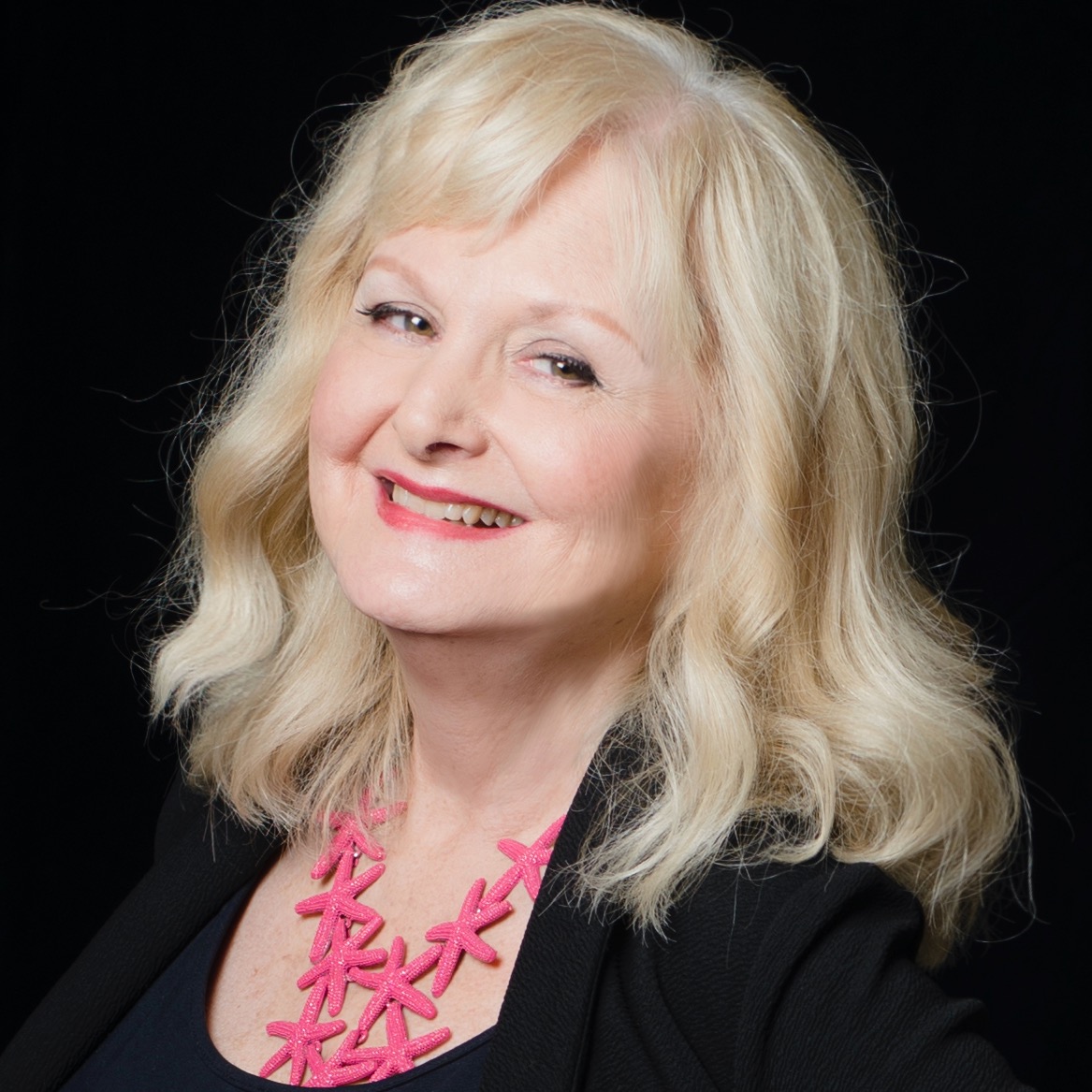 WAR AND PEACETop of Form     Opening Night Gala Concert, Christina Petrowska Quilico, piano and the Kindred Spirits Orchestra, Kristian Alexander, conductorhttps://ksorchestra.ca/events/war-and-peace/